University of Louisiana Board of Supervisors Members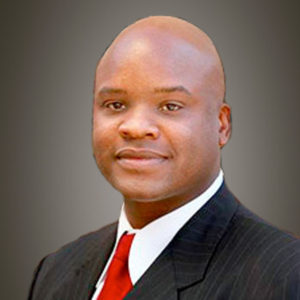 James Carter, Esq.Chair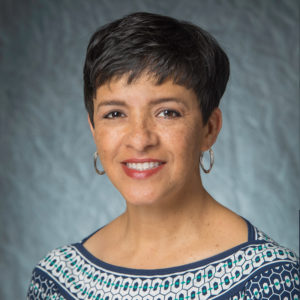 Elizabeth PierreVice Chair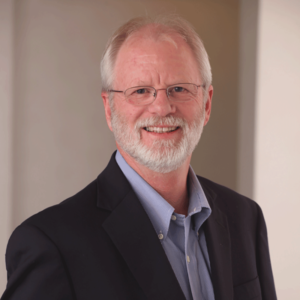 Jimmy Clarke Parliamentarian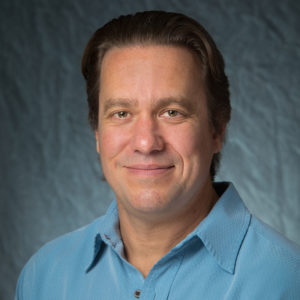 John Condos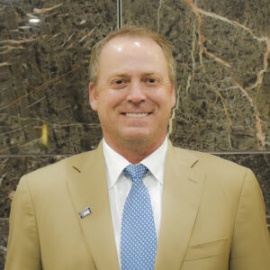 Steve Davison 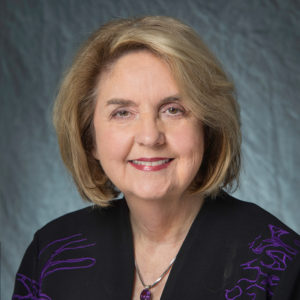 Lola Dunahoe 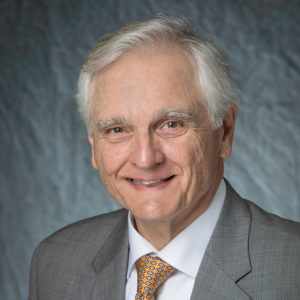 Thomas Kitchen 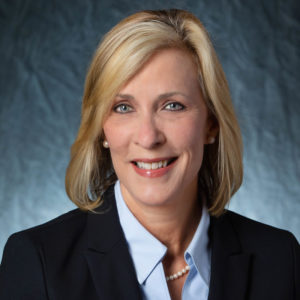 Mimi Methvin 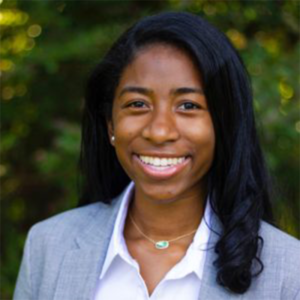 L’Oreal WilliamsStudent Board Member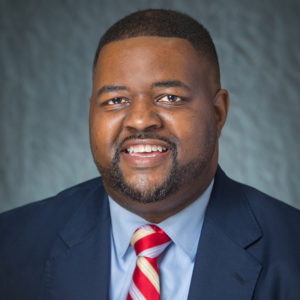 Alejandro "Al" Perkins 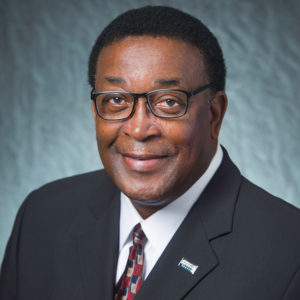 Virgil Robinson .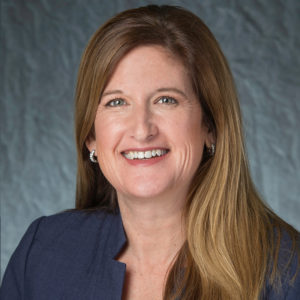 Kristine Russell 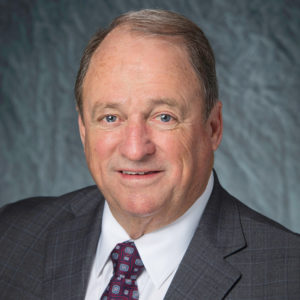 Joe Salter 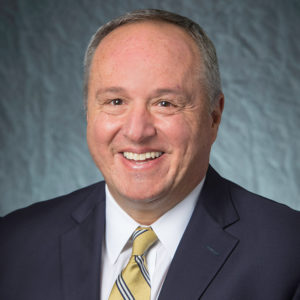 Mark Romero 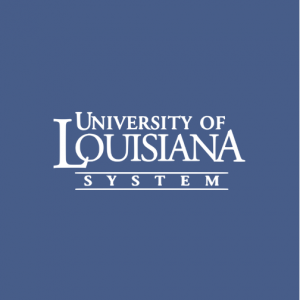 Brad StevensBarry Busada